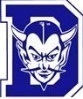      Davis Senior High School Daily Bulletin                                                Wednesday, May 31, 2017 THIS DAY IN HISTORY:  1910 - The Union of South Africa was founded.DAILY EXPRESS MENU:  Hoisin BBQ Country Style Spare Rib w/Cajun FriesCubano Pork Sandwich w/Pesto PastaAmerican Hot Dog w/Cajun FriesTODAY:  Yearbook pickup day for juniors/sophomores is today at lunch!  Come to the South Gym with your ID!  If you missed your scheduled pickup day, come Thursday, June 1st to the South Gym.  Don’t forget to bring ID!SENIORS! Did you miss Senior Awards Night?  If your name is on the list in the window of the Career Center, you may have a certificate waiting for you!  Come to the Career Center to pick up your certificate and a Senior Awards Night program. This Wednesday is the GSA’s carrousel night! It will be from 4:30 ‘til dusk and it will be $1 per ride.  We hope to see you there!ATHLETICS:  Interested in girls tennis this fall? Parents and girls in grades 9-12 are invited to attend an info meeting for DSHS Girls Tennis on Wednesday, May 31 at 5:30pm in DSHS room N-08. Information about the upcoming season will be shared. Questions? Email Coach Sally Hosley at sallyhosley@hotmail.com Sports Physical Clinic schedule for Saturday, June 3 from 8:30 – 11:30 am, Sutter Family Medicine, 2030 Sutter Pl., Suite 200, Davis.  Athletes in grades 7-12 are encouraged to complete their sports physicals this spring for the 2017-2018 school year.  A $20 donation for participation in the clinic will benefit DHS Athletics.  Bring your Sports Physical Exam form filled out and signed by a parent to participate in the clinic.  Physical forms are available in the DHS Front Office or on the Athletics page of the DHS website, forms folder: https://dshs.djusd.netDavis Senior High School Athletics announces online registration.  Say goodbye to the 10 page paper packet! Beginning June 1st, the Athletic Department will be rolling out the new system for the 2017 – 2018 school year.  Athletes in grades 9-12 will submit their sports paperwork via the new online system.  Detailed instructions are available on the DSHS website Athletics page http://dshs.djusd.net/athletics.  Questions? Contact the Athletic Dept. 757-5400 x 125. ACADEMICS: Important announcement:  Attention juniors enrolled in the English Literature and Composition, AP, course for 2017-18:  Mandatory meeting Thursday, June 1, at lunch in the Library regarding the required summer reading assignment.  Please bring ID’s.OPPORTUNITIES/EVENTS/MISCELLANEOUS:  Please come see amazing seniors solo at our Spring Pops Concert, Thursday, June 1 at 7:00 pm in the Brunelle Theater.  They include Ben Cross, MacKenna Herzog, Jessica Block, Andrea Pincilotti, Shybria Roberts, Christian Hunter, Allison Killmer and Emily Komesar.  Tickets are $6. In advance from ATC or Madrigal students. Want to be part of a group that helps bring spirit to different DHS events? Apply to be a part of the BDP squad. Applications are available in N1A and are due June 2.CLUBS: Hey Key Clubbers! Wednesday, May 31st will be the last general meeting of the school year.  All members, especially seniors should come to pick up cords and celebrate.  The meeting will be in S-12 during lunch. This is the Dope Drug detail of the Day brought to you by RSJ, Period One.  Add us on Snapchat @dhsxdrugs.  Alcohol affects all organs of the body but has the most serious effects on the liver.  IMPORTANT DATES:5/31		Last ‘Late Start’ Wednesday 5/31 		Last day of Graduation ticket sales5/31, 6/1 		CST/ELA/Math makeup 6/1		Schedule Change (block schedule 1,3,5,7)6/2		Schedule Change (block schedule 2,4,6)6/3		Jazz and Pops Concert – Jazz Choir 7:00 pm Brunelle Theater6/5-6/8		Finals Schedule - Schedule change 8:15 am-12:35 pm6/5		Period 1 Final Exam 8:15-10:20 (abbreviated periods 2-7 thereafter)6/6		Period 2 and Period 4 Final Exam (8:15-10:20 AND 10:35 – 12:35 pm)6/7		Period 3 and Period 5 Final Exams (8:15-10:20 AND 10:35 – 12:35 pm)6/7		Locker Clean Out Day 6/8		Period 6 and Period 7 Final Exams 8:15-10:20 AND 10:35-12:356/8 		LAST DAY OF SCHOOL! End of 4th Quarter and 2nd Semester6/9		GRADUATION 2017